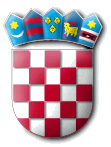   	           REPUBLIKA HRVATSKA						        	    MINISTARSTVO UNUTARNJIH POSLOVA                                                     POLICIJSKA UPRAVA BRODSKO-POSAVSKAPRIJAVA NA OGLASIME I PREZIME*Redni broj i naziv ustrojstvene jedinice i radnog mjesta za koje se podnosi prijava*_______________________________________________________________________________________________________________________________________________________________________________________________________________________________________________________________________________________________________________________________________________Datum i mjesto rođenja*Adresa stanovanja*Broj telefona*Broj mobitela*e-adresa*navedene podatke obvezno treba popuniti, jer se u protivnom prijava neće smatrati potpunom                 Potpis kandidata       ________________________